ŠOLSKI PREVOZSkladno s 56. členom Zakona o osnovni šoli imajo učenci osnovne šole, ki obiskujejo šolo v lastnem šolskem okolišu, pravico do brezplačnega prevoza,če so učenci od šole oddaljeni več kot ;če so od šole oddaljeni manj kot , a njihova pod do šole, po ugotovitvah Sveta za preventivo v cestnem prometu, ni prometno varna;in učenci s posebnimi potrebami ne glede na šolski okoliš.VOŽNJE V ŠOLO:Mini bus -  smer Kozarje:7.05	Vovko – Pleško – Žeje - Suhadolc  - Trinkova – šola 7.25   	Trinkova - šola7.35    	Vovko – Pleško – Žeje 7.48	Suhadolc - Trinkova – šola8.00	Trinkova – šolaKombi 1 – smer Bokalce 7.23	Grič,  Mladinska ulica, Koreninova ulica, Pot za Brdom  7.35  	Bokalce, Lesnina,   Bokalce pri mehaniku 7.50	Bokalce, Bokalce pri mehaniku Kombi 2 - smer Brdo8.05 	Celarčeva, Na teziVOŽNJE IZ ŠOLE:Mini bus -  smer Kozarje:12.45, 13.00, 13.15, 13.40, 14.00, 14.50 (3.- 9.razred), 15.20 (1. in 2.razred)Kombi 1, 2 – smer Bokalce , Brdo:12.50, 13.05, 14.00, 14.50, 15.10 (3.- 9.razred), 15.20 (1. in 2.razred)Učenci, ki se zjutraj pripeljejo s šolskim prevozom, počakajo na začetek pouka v prostih jutranjega varstva.Učenci gredo na kombi oziroma avtobus prvi termin po končanem pouku. V času interesnih dejavnosti šolskega prevoza ni.V primeru, da je kombi poln, se bo vrnil, zato ga učenci počakajo na postaji.VOZNI RED ZAČNE VELJATI  V ČETRTEK, 1.9.2022	             			       Ravnateljica                        Marjanca Vampelj____________________________________________________________________________________________PRIJAVNICAPrijavljam svojega otroka  ______________________________, učenca ______ razreda,stanujočega __________________________________________________________________________________na šolski prevoz iz  smeri oz. postaje _______________________________________________________________v šolo ob __________, iz šole ob____________.Datum: _________________							        Podpis staršev 									         ________________________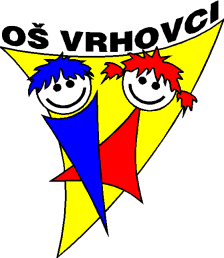 